Contents1	Contents	12	Purpose	23	Launching XdefML Assistant	24	Strain Gauge Creation	44.1	Instrument Setup	44.1.1	Identification	44.1.2	Descriptions	44.1.3	Instrument Specifications	54.1.4	Classification	54.2	Specifications	74.3	Channels	105	Pressure Sensor Creation in XdefML Assistant	135.1	Instrument Setup	145.2	Specifications	145.3	Channels	155.3.1	Pressure Channels	155.3.1.1	Pressure Channel Parameter	17	Properties	185.3.1.1.1	185.3.2	Temperature Channels	225.3.3	Ethernet Channel	235.3.3.1	Ethernet Port Speed Setting	235.3.4	RS-422 Channel	275.3.4.1	RS-422 Channel Settings	275.3.4.1.1	RS-422 Enable	275.3.4.1.2	RS-422 Baud Rate	295.4	Parameters	325.4.1	Sub-Parameters	34Figure 1 – Creating new XdefML file	3Figure 2  - Default XdefML instrument	3Figure 3 - Data field error	4Figure 4 - Baseline template XdefML and schema correspondence	4Figure 5 - Identification section completed for strain gauge	5Figure 6 - Adding a description field	5Figure 7 – Strain gauge description	6Figure 8 – Strain gauge instrument specifications	6Figure 9 – Strain gauge classification	6Figure 10 – Completed instrument specifications and instrument identification	7Figure 11 - Partial XdefML file for the strain gauge	7Figure 12 - Adding a specification	8Figure 13 - Adding a custom specification	8Figure 14 - Adding the specification value	9Figure 15 - XdefML file specification	9Figure 16 – Completed Specifications	10Figure 17 - Completed specifications in XdefML	10Figure 18 – Basic Analog channel	11Figure 19 - Basic Analog channel in XdefML	12Figure 20 - Completed strain gauge output Channel	12Figure 21 - Completed channel definition in XdefML	13Figure 22 – Pressure scanner Instrument Setup	15Figure 23 - Pressure scanner Specifications	15Figure 24 - Basic pressure Channel	16Figure 25 - Complete pressure channels	16Figure 26 – Complete pressure channels in XdefML	17Figure 27 - Adding a Parameter to a channel	18Figure 28 - Basic parameter added to channel	18Figure 29 - Basic parameter in XdefML	19Figure 30 - Parameter properties	20Figure 31 - Selecting the appropriate parameter base unit	20Figure 32 - Defining the parameter bit size	21Figure 33 - Defining the minimum range of the parameter	21Figure 34 - Defining the parameter scaling factor	21Figure 35 - Complete pressure parameter properties	22Figure 36 - Complete pressure parameter in XdefML	22Figure 37 - Complete temperature channels	23Figure 38 - Complete temperature channels in XdefML	23Figure 39 – Basic Ethernet channel	24Figure 40 - Basic Ethernet channel in XdefML	24Figure 41 - Ethernet Port Speed fixed setting	24Figure 42 - Ethernet Port Speed fixed setting in XdefML	25Figure 43 - Adding multiple values to Port Speed Setting	25Figure 44 - Complete Port Speed setting	26Figure 45 - Complete Port Speed setting in XdefML	27Figure 46 – Basic RS-422 channel	28Figure 47 - Basic RS-422 channel in XdefML	28Figure 48 – Complete Enable setting	28Figure 49 - Complete Enable setting in XdefML	29Figure 50 - Baud Rate setting with first set of values	30Figure 51 - Baud Rate setting with first set of values in XdefML	30Figure 52 – Baud rate setting with second set of values	31Figure 53 - Baud Rate setting with second set of values in XdefML	31Figure 54 - Complete RS-422 channel in XdefML	32Figure 55 - Basic Status parameter	33Figure 56 - Basic Status parameter in XdefML	34Figure 57 - Adding a sub-parameter	35Figure 58 – Sub-parameter name and location	35Figure 59 - Sub-parameter size	36Figure 60 - Basic sub-parameter in XdefML	36Figure 61 - Sub-parameter RS-422 Status	37Figure 62 - Adding sub-parameter enumerations	37Figure 63 - Enumerated sub-parameter in XdefML	38PurposeXdefML is a standard published by xidml.org which is intended to allow inter-operability between hardware devices supplied by different vendors. This document is an introduction to the creation of hardware devices in XdefML: it is neither a comprehensive guide to the XdefML schema nor is it a definitive guide on how to define hardware in XdefML.  XdefML is intended for collaboration between all stakeholders in a Flight Test Instrumentation system, therefore all stakeholders need to agree on certain facets of the XdefML description.  Curtiss-Wright are the authors of this document, but Curtiss-Wright do not supply sensors: the example devices described in this document were engineered to explore the schema as much as possible rather than to reflect actual real world sensors.Two example devices (strain gauge and pressure scanner) will be built up in XdefML using the Curtiss-Wright supplied XdefML Assistant: the advantage of using XdefML Assistant is that it provides a graphical interface to device creation, the disadvantage of using XdefML Assistant is that certain features are tailored towards Curtiss-Wright hardware and are not applicable to third-party devices.  As functionality is added in XdefML Assistant, the corresponding XdefML file snippets will be provided to illustrate the connection between XdefML Assistant, the schema and the resulting XdefML file.  To this end, the document should be used in conjunction with a schema viewer.Launching XdefML AssistantThe first step after starting XdefML Assistant is to create a new file (Figure 1).Figure 1 – Creating new XdefML fileUpon creation of a new file the default instrument template is displayed (Figure 2).Figure 2  - Default XdefML instrumentThe left pane displays a device tree which breaks down the device in a logical manner.  Locations and Processes are Curtiss-Wright specific and will not be discussed further.  Specifications, Channels and Parameters will be covered in a sequential manner as the sample sensors are created.The right-hand pane displays a number of fields that give a high-level description of the device; the majority of the fields are only relevant for devices manufactured by Curtiss-Wright and can be left blank.Most text fields throughout XdefML Assistant allow the entry of alphanumeric characters and special symbols; where a field does have a constraint on the data allowed and the incorrect data is entered, a context error similar to Figure 3 will be displayed.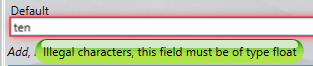 Figure 3 - Data field errorThe remainder of this document will step through the creation of the two sample sensors in turn; initially the Instrument Setup is defined, then each of the relevant logical functions from the device tree will be configured. The actual contents of the XdefML file for the default template and how it corresponds to the schema is illustrated in Figure 4.Figure 4 - Baseline template XdefML and schema correspondenceThe correspondence between the XdefML elements and the schema is mostly self-explanatory.  Dotted boxes in the schema representation in Figure 4 indicate that the element is optional, so, for example, the SlotsOccupied element can be removed from the text file.  This type of diagram will be used throughout this document to try and draw the connection between the schema and the resulting XdefML.Strain GaugeThe first device to be created is the strain gauge: the relevant details for this sensor are given in Table 1.Table 1 - Strain gauge specificationsInstrument SetupThis section of XdefML Assistant is where the high level characteristics of the sensor are defined.  The majority of these fields are Curtiss-Wright specific and are not applicable to third-party devices.  Section 4.1.1 through Section 4.1.4 describe the fields further.IdentificationThis section is primarily concerned with the device manufacturer and part number, i.e. enough information to identify a device type.Table 2 - Identification SectionFigure 5 illustrates the identification section completed for the strain gauge.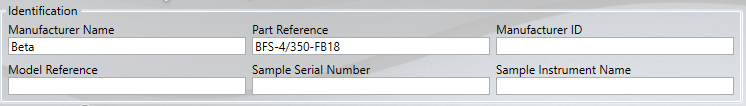 Figure 5 - Identification section completed for strain gaugeDescriptionsMany properties in XdefML have optional descriptions: they are always added as shown in Figure 6.Figure 6 - Adding a description fieldFigure 7 is an example of a high-level description for the sensor.Figure 7 – Strain gauge descriptionInstrument SpecificationsThis section specifies whether the device needs a parent device to function, or whether the device is standalone: all third-party devices are classified as standalone.Table 3 – Instrument specifications sectionFigure 8 shows the Is Standalone switch set to “ON” for the standalone strain gauge.Figure 8 – Strain gauge instrument specificationsClassificationThis section describes the device family and how the device should interact with a larger system: the values specified here should agree with those of the larger system to ensure interoperability.Table 4 - Classification sectionFigure 9 illustrates an example classifications section for the strain gauge.Figure 9 – Strain gauge classification Figure 10 gives the completed Instrument Setup window for the strain gauge: Figure 11 shows how this is expressed in XdefML.Figure 10 – Completed instrument specifications and instrument identification Figure 11 - Partial XdefML file for the strain gaugeSpecificationsThis section is used to capture the sensor’s physical characteristics or constants; e.g. mass, dimensions, resistance, etc.Figure 12 and Figure 13 illustrate how to add a Specification in XdefML Assistant from the device tree.  Channels and Parameters are added in the same fashion: i.e. right click on the relevant folder and add the required function.Figure 12 - Adding a specificationA Dictionary window will be displayed as shown in Figure 13.  In this case the Dictionary displays Specifications; Dictionaries are encountered throughout XdefML Assistant and can contain Specifications, Settings, Parameters, etc.  Throughout this document the user will be instructed to “Create your own” field: the reason for this is that the existing entries in the different Dictionaries are too restrictive for general use.Figure 13 – Specification dictionaryEnter the specification value and an optional description as shown in Figure 14.Figure 14 - Adding a specification valueFigure 15 gives the XdefML snippet for the specification.Figure 15 – Specification in XdefMLThe remainder of the specifications from Table 1 are added in a similar fashion (Figure 16 and Figure 17).Figure 16 – Completed specificationsFigure 17 - Completed specifications in XdefMLChannelsThe strain gauge (in common with all sensors) needs to be physically connected to another device to be of use.  This is achieved in XdefML through the concept of a channel.  A sensor (or any other device type) can have any number of different channel types. Each channel type in turn can have any number of physical channels which can be input, output or bidirectional.  The channel type specified influences how the device interacts with a larger system: the value(s) specified should agree with those of complementary devices in the larger system to ensure interoperability.The strain gauge can be modelled as having one output channel with a channel type of Analog.  Following the general procedure for adding a specification (Section 4.2, Figure 12 and Figure 13), a channel of type Analog can be added as illustrated in Figure 18.Figure 18 – Basic Analog channelThe corresponding XdefML file snippet together with the relevant section of the schema is shown in Figure 19.Figure 19 - Basic Analog channel in XdefMLThe Number attribute can be left blank as there is only one strain gauge channel to be defined.  The Direction attribute must be modified to reflect that strain information flows out from the gauge.  The Base Name attribute can be modified to give a more meaningful channel name.  Finally an optional description for the channel can be added.  The result of these changes is illustrated in Figure 20.Figure 20 - Completed strain gauge output ChannelFigure 21 gives the corresponding XdefML snippet where the Number attribute has been explicitly set.Figure 21 - Completed channel definition in XdefMLThis completes the XdefML definition of the strain gauge.Pressure SensorThe next device to be created is the pressure scanner: the relevant specifications and functionality is detailed below.Table 5 - Pressure scanner specificationsThe pressure and temperature data from the sensor can be read either over Ethernet or RS-422 – the user sends a command over either interface to read the relevant pressure/temperature channel.The Ethernet output can be configured for 10Mbps or 100Mbps.The RS-422 interface can be configured for 19.2kbps, 38.4kbps or 57.6kbps.  The RS-422 interface can also be disabled to save power consumption.The scanner has one 16-bit Status register which reports the global status of the scanner; Table 6 give the bitmap.Table 6 - Pressure scanner Status registerInstrument SetupThe Instrument Setup follows the general procedure of Section 4.1: Figure 18 illustrates the result.Figure 22 – Pressure scanner Instrument SetupSpecificationsThe Specifications for the pressure scanner are added in the same manner as Section 4.2.  The completed specifications are shown in Figure 23.Figure 23 - Pressure scanner SpecificationsChannelsThe pressure scanner has multiple Channel Types: some channels output pressure and temperature data, while other channels are used to enable communication with other devices.  Therefore, it is sensible to sub-divide the Channel Types; Analog for pressure and temperature, Ethernet for the Ethernet interface and Serial for the RS-422 interface.  As mentioned before, these Channel Types should match those of other devices to ensure interoperability.Pressure ChannelsAdding a channel as described in Section 0 results in the window shown in Figure 24.Figure 24 - Basic pressure ChannelThe fields must be modified to set the channel as an output with an Analog type; they must also be modified to account for the 64 pressure channels which should be named Pressure(0), Pressure(1)…Pressure(63).  This is achieved in Figure 25 using a naming strategy: Start Index always defaults to 0, while Increment always defaults to 1.  The corresponding XdefML snippet (Figure 26) has the StartIndex and Increment attributes defined explicitly.Figure 25 - Complete pressure channelsFigure 26 – Complete pressure channels in XdefMLPressure Channel ParameterThe output from each channel is in a digital format as described in Table 5.  This can be defined in XdefML by adding a parameter to each channel: this is done by expanding the pressure channel as shown in Figure 27 and then following the general procedure of Section 4.2.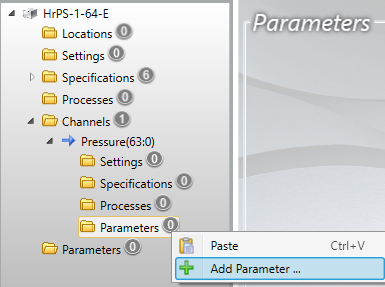 Figure 27 - Adding a Parameter to a channelChoosing a parameter name of “pressure-reading” results in the window shown in Figure 28.Figure 28 - Basic parameter added to channelPropertiesThe XdefML snippet for the parameter is shown in Figure 29.Figure 29 - Basic parameter in XdefMLThe parameter properties (data format, range, units, etc.) are defined in the Parameter Properties tab illustrated in Figure 30.Figure 30 - Parameter propertiesThe first three properties listed (Base Unit, Data Format, Size In Bits) are mandatory, the remainder are optional and are only defined if required for the particular device.Expanding the Base Unit property allows the appropriate unit to be selected as shown in Figure 31.Figure 31 - Selecting the appropriate parameter base unitThe Data Format property reflects the binary format of the parameter data.  The pressure parameter is OffsetBinary and is set in the same manner as the Base Unit property.Expanding the Size In Bits property allows the parameter bit size to be defined as shown in Figure 32.Figure 32 - Defining the parameter bit sizeThe minimum range for the parameter is defined as shown in Figure 33.  The maximum range for the parameter is defined in a similar fashion.Figure 33 - Defining the minimum range of the parameterThe base unit has been defined as Pascals, however the actual measurement units are kPa.  Therefore the parameter scale (1e-3) property should be set (Figure 34).  The unit property is set in a similar way. Figure 34 - Defining the parameter scaling factorFigure 35 summarises the parameter properties; Figure 36 gives the XdefML snippet for the completed parameter.Figure 35 - Complete pressure parameter propertiesFigure 36 - Complete pressure parameter in XdefMLTemperature ChannelsThe scanner temperature channels and parameters are added in the same way as the pressure channels and parameters with provision made for the different number of channels and data structure (Figure 37 and Figure 38). Figure 37 - Complete temperature channelsFigure 38 - Complete temperature channels in XdefMLEthernet ChannelThe scanner Ethernet connection is bi-directional (commands are sent to the scanner and responses are sent from the scanner) and is given a Channel Type of Ethernet.Adding a channel with these properties results in Figure 39 and the corresponding XdefML snippet of Figure 40.Figure 39 – Basic Ethernet channelFigure 40 - Basic Ethernet channel in XdefMLEthernet Port Speed SettingThe scanner Ethernet connection speed can have multiple values (10Mbps or 100Mbps): additionally, whichever value is selected must match that of the Ethernet connection of any connected device.  This can be modelled in XdefML by adding a Setting under the Channel in the same manner that a Parameter was added to a Channel (Section 0, Figure 27), and then following the steps in Figure 41.  Note that if Link Wide is selected, the Setting Name and Setting Value(s) should match that of comparable Settings in the wider system to ensure inter-operability.Figure 41 - Ethernet Port Speed fixed settingFigure 42 - Ethernet Port Speed fixed setting in XdefMLAdding further selections displays the window shown in Figure 43.Figure 43 - Adding multiple values to Port Speed SettingThe complete Port Speed setting now allows for a choice between two distinct values (Figure 44 and Figure 45).Figure 44 - Complete Port Speed settingFigure 45 - Complete Port Speed setting in XdefMLRS-422 ChannelThe RS-422 channel (Figure 46 and Figure 47) is added in the same way as the Ethernet channel.  Figure 46 – Basic RS-422 channelFigure 47 - Basic RS-422 channel in XdefMLRS-422 Channel SettingsThe RS-422 channel has two settings; an Enable setting which turns the channel on or off and a Link Wide Baud Rate setting with multiple values (19200, 38400, 57600bps).  The Baud Rate setting values depend on the Enable setting value: if Enable is false, then the Baud Rate value should be “N/A”.RS-422 EnableThis setting is added in the same manner as the Ethernet Port Speed (Section 5.3.3.1).  To make the setting have a dependent the Propagation property is set to true (Figure 48 and Figure 49).Figure 48 – Complete Enable settingFigure 49 - Complete Enable setting in XdefMLRS-422 Baud RateThis setting can have two possible sets of values depending on the value of the Enable setting.  Figure 50 and Figure 51 show the Baud Rate setting with the first set of values added.Figure 50 - Baud Rate setting with first set of valuesFigure 51 - Baud Rate setting with first set of values in XdefMLFigure 52 and Figure 53 describe how to add the dependency on Enable to the Baud Rate values.Figure 52 – Baud rate setting with second set of valuesFigure 53 - Baud Rate setting with second set of values in XdefMLFigure 54 shows the complete XdefML representation of the RS-422 channel.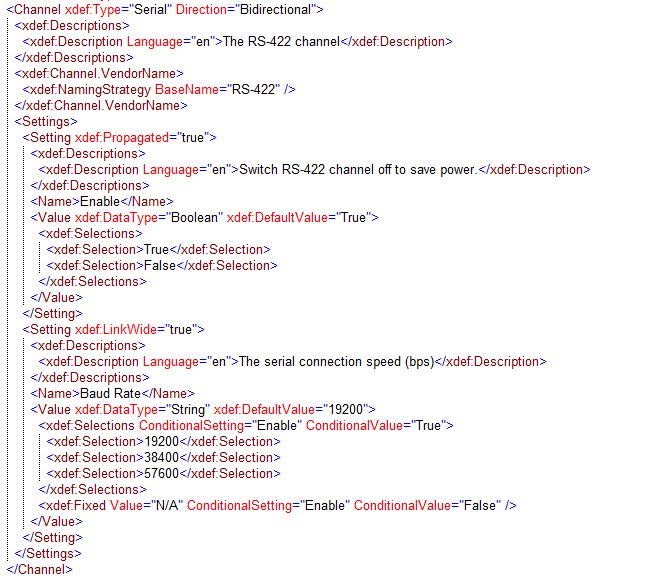 Figure 54 - Complete RS-422 channel in XdefMLParametersThe scanner has one global status register or parameter.  This parameter is modelled in the same fashion as that of Section 0, the only difference being it is created on the root of the device tree (Figure 55 and Figure 56).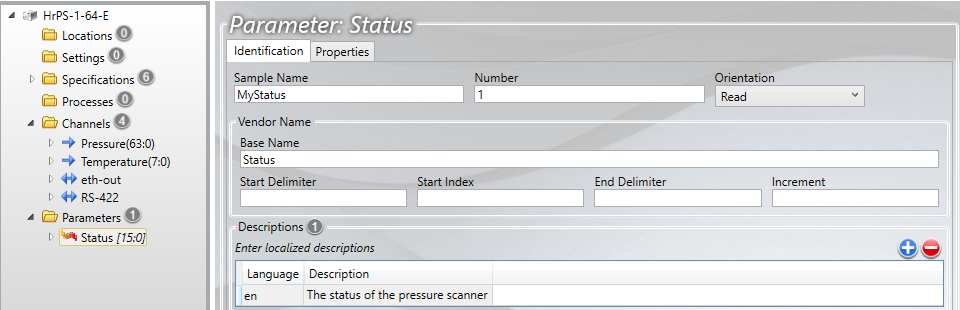 Figure 55 - Basic Status parameterFigure 56 - Basic Status parameter in XdefMLSub-ParametersTable 6 defines a bitmapping for the Status register: this is modelled in XdefML by adding sub-parameters to the parent parameter (Figure 57).Figure 57 - Adding a sub-parameterAdding the first entry from Table 6 (Reserved) is shown in Figure 58.  The sub-parameter will not have it’s own name, it will instead be defined by it’s size and bit-location.Figure 58 – Sub-parameter name and locationThe sub-parameter size is set under the Properties tab (Figure 59).Figure 59 - Sub-parameter sizeFigure 60 displays the sub-parameter in XdefML.Figure 60 - Basic sub-parameter in XdefMLThe next sub-parameter from Table 6 (RS-422 Status) is added in a similar fashion (Figure 61).Figure 61 - Sub-parameter RS-422 StatusThe RS-422 Status bitmap maps a string to each bitmap value.  This is achieved in XdefML through enumerations as shown in Figure 62.Figure 62 - Adding sub-parameter enumerationsFigure 63 displays the sub-parameter enumerations in XdefML.Figure 63 - Enumerated sub-parameter in XdefMLThe remaining sub-parameters are added in a similar fashion to complete the XdefML for the pressure scanner.SpecificationValueManufacturerBetaPart No.BFS-4/350-FB18Nominal Resistance (Ω)350Maximum Excitation (Vpp)18Temperature CompensationSteelGrid Height (mm)1.8Grid Width (mm)2.0FieldDescriptionCW SpecificRequiredManufacturer NameThe manufacturer of the deviceNoYesPart ReferenceThe device part numberNoYesManufacturer IDAlternative part numberNoNoModel ReferenceAlternative part numberNoNoSample Serial NumberFormat of device serial numberNoNoSample Instrument NameAlternative part numberNoNoFieldDescriptionCW SpecificRequiredSlots OccupiedThe number of slots occupied by the device – this is only relevant for CW devicesYesNoAssociated IconThe icon file used to represent the device – this is only relevant for CW devicesYesNoIs StandaloneIs the device used as part of a bigger CW system – all third party devices will be standaloneNoYesDatasheet URLThe device datasheetNoNoFieldDescriptionCW SpecificRequiredFunctional ClassesThis specific sensor’s functionYesYesMechanical ClassThe sensor familyYesYesSpecificationValueCommentsManufacturerHotrongPart No.HrPS-1-64-ENumber of pressure channels64Pressure channel resolution (bits)240x000000 represents 5kPa0xFFFFFF represents 5500kPaPressure Range (kPa)5 to 5500Maximum Excitation (VDC)32Minimum Excitation (VDC)12Number of temperature channels8Temperature channel resolution16Twos complement valueTemperature Range (°C)-55 to 120Sensor Height (mm)240Sensor Length (mm)105Sensor Width (mm)75Sensor Mass (kg)1.587Bit(s)Description15 through 5Reserved4 through 3RS-422 Status00 – RS-422 disabled01 – 19200bps baud rate10 – 38400bps baud rate11 – 57600bps baud rate2Reserved1 through 0Scanner Health00 – Scanner temperature exceeds 120C01 – Scanner temperature below -55C10 – Reserved11 – Scanner functioning ok